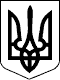 ПЕТРІВСЬКА СЕЛИЩНА РАДАОЛЕКСАНДРІЙСЬКОГО РАЙОНУКІРОВОГРАДСЬКОЇ ОБЛАСТІРозглянувши пропозицію Петрівського селищного голови Світлани Тилик від 
12 січня 2022 року № 01-17/100/1, заяву представника СФГ «Роксолана» від 16.12.2021 року № 9055/01-27, відповідно до пункту 34 статті 26 Закону України «Про місцеве самоврядування в Україні», статей 12, 118, 121, 122 Земельного кодексу України, на підставі висновків та рекомендацій постійної комісії селищної ради з питань земельних відносин, архітектури, містобудування, будівництва, природокористування, розвитку населених пунктів, раціонального використання місцевих природних ресурсів, екологічної безпеки, комунальної власності, житлово-комунального господарства, промисловості, підприємництва, енергозбереження, транспорту, зв’язку, торгівлі, приватизації майна, житла, землі від 19 січня 2022 року № 3570, селищна радаВИРІШИЛА:1. Надати дозвіл на розробку проекту землеустрою щодо відведення земельної ділянки в оренду терміном на 10 (десять) років СФГ «Роксолана», орієнтовною площею 0,1575 га, у тому числі 0,1575 га - для ведення товарного сільськогосподарського виробництва, код КВЦПЗ 01.01, на якій розташоване нерухоме майно згідно витягу з ДРРП на нерухоме майно, яке позначене літерою Х1 (сарай), із земель сільськогосподарського призначення комунальної власності, в межах населених пунктів, на території Петрівської селищної територіальної громади Олександрійського району Кіровоградської області.2. Остаточну площу земельної ділянки буде визначено при затвердженні проекту землеустрою. Петрівський селищний голова                                                  Світлана ТИЛИК28300, вул. Святкова 7, смт Петрове, Петрівський р-н., Кіровоградська обл.тел./факс: (05237)  9-72-60,  9-70-73 е-mail: sel.rada.petrovo@ukr.net код в ЄДРПОУ 0436419928300, вул. Святкова 7, смт Петрове, Петрівський р-н., Кіровоградська обл.тел./факс: (05237)  9-72-60,  9-70-73 е-mail: sel.rada.petrovo@ukr.net код в ЄДРПОУ 0436419928300, вул. Святкова 7, смт Петрове, Петрівський р-н., Кіровоградська обл.тел./факс: (05237)  9-72-60,  9-70-73 е-mail: sel.rada.petrovo@ukr.net код в ЄДРПОУ 0436419928300, вул. Святкова 7, смт Петрове, Петрівський р-н., Кіровоградська обл.тел./факс: (05237)  9-72-60,  9-70-73 е-mail: sel.rada.petrovo@ukr.net код в ЄДРПОУ 0436419928300, вул. Святкова 7, смт Петрове, Петрівський р-н., Кіровоградська обл.тел./факс: (05237)  9-72-60,  9-70-73 е-mail: sel.rada.petrovo@ukr.net код в ЄДРПОУ 0436419928300, вул. Святкова 7, смт Петрове, Петрівський р-н., Кіровоградська обл.тел./факс: (05237)  9-72-60,  9-70-73 е-mail: sel.rada.petrovo@ukr.net код в ЄДРПОУ 04364199ДЕВ’ЯТНАДЦЯТА СЕСІЯДЕВ’ЯТНАДЦЯТА СЕСІЯДЕВ’ЯТНАДЦЯТА СЕСІЯДЕВ’ЯТНАДЦЯТА СЕСІЯДЕВ’ЯТНАДЦЯТА СЕСІЯДЕВ’ЯТНАДЦЯТА СЕСІЯВОСЬМОГО СКЛИКАННЯВОСЬМОГО СКЛИКАННЯВОСЬМОГО СКЛИКАННЯВОСЬМОГО СКЛИКАННЯВОСЬМОГО СКЛИКАННЯВОСЬМОГО СКЛИКАННЯРІШЕННЯРІШЕННЯРІШЕННЯРІШЕННЯРІШЕННЯРІШЕННЯвід19 січня 2022 року№ 3823/8смт Петровесмт Петровесмт Петровесмт Петровесмт Петровесмт ПетровеПро надання дозволу на розробку проекту землеустрою щодо відведення земельної ділянки в оренду терміном на 10 (десять) років СФГ «Роксолана»Про надання дозволу на розробку проекту землеустрою щодо відведення земельної ділянки в оренду терміном на 10 (десять) років СФГ «Роксолана»Про надання дозволу на розробку проекту землеустрою щодо відведення земельної ділянки в оренду терміном на 10 (десять) років СФГ «Роксолана»